Cognizant Off Campus (CTS) Scheduled for the post of Programmer Analyst Trainee & Analyst Trainee for 2018 Batch Engineering graduates. The detailed eligibility and application process are given below.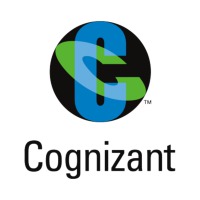 Cognizant Off Campus Drive 2018: Cognizant Off Campus Drive for Programmer Analyst Trainee:Detailed Eligibility:https://www.freshersvoice.com/cognizant-off-campus-drive/Job RoleProgrammer Analyst TraineeQualificationB.E/B.TechBatch2018ExperienceFreshersCTC-SalaryINR 3.38 LPAJob LocationAcross IndiaVenue LocationAcross IndiaLast DateASAPJob RoleAnalyst TraineeQualificationB.E/B.TechBatch2018ExperienceFreshersCTC-SalaryINR 2.53 LPAJob LocationAcross IndiaVenue LocationAcross IndiaLast DateASAP